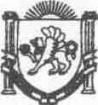 Республика КрымНижнегорский районЧкаловский сельский совет40-я сессия II- созываРЕШЕНИЕ №525.12.2023г.                                                                                              с.ЧкаловОб утверждении Положения об оплате труда инспектора по учету и бронированию военнообязанных на территории Чкаловского сельского поселения Нижнегорского района Республики КрымВ соответствии со статьями 135-144 Трудового кодекса Российской Федерации, Бюджетным кодексом Российской Федерации, статьей 8 Федерального закона от 28.03.1998 № 53-ФЗ «О воинской обязанности и военной службе», Федеральным законом Российской Федерации от 06.10.2003 №131-ФЗ «Об общих принципах организации местного самоуправления в Российской Федерации», ст.9 Закона Республики Крым от 28.11.2014 № 16-ЗРК/2014 «О межбюджетных взаимоотношениях в Республике Крым», Согласно Федеральному закону от 27 ноября 2023 № 548-ФЗ , Уставом муниципального образования Чкаловское сельское поселение Нижнегорского района Республики Крым Чкаловский сельский совет РЕШИЛ:1.Утвердить Положение об оплате труда инспектора по учету и бронированию военнообязанных на территории Чкаловского сельского поселения Нижнегорского района Республики Крым (приложение).2.Решение №31-й сессии Чкаловского сельского совета Нижнегорского района Республики Крым от 09.12.2022 года «Об утверждении Положения об оплате труда инспектора по учету и бронированию военнообязанных администрации Чкаловского сельского поселения Нижнегорского района Республики Крым», считать утратившим силу.3. Обнародовать настоящее решение на официальном Портале Правительства Республики Крым на странице Нижнегорского муниципального района (nijno.rk.gov.ru) в разделе «Органы местного самоуправления» «Муниципальные образования Нижнегорского района», подраздел «Чкаловское сельское поселение», а также на информационном стенде, расположенном по адресу: Нижнегорский район, с. Чкалово, ул. Центральная, 54а.4.Настоящее решение вступает в силу с 01.01.2024г. Председатель Чкаловского сельского совета – глава администрации Чкаловского сельского поселения                         М.Б.Халицкая                                Приложение к решению Чкаловского сельского совета Нижнегорского района Республики Крым от  25.12.2023 №5Положениеоб оплате труда инспектора по учету и бронированию военнообязанных на территории Чкаловского сельского поселения Нижнегорского района Республики Крым 1. Общие положения.1.1. Настоящее положение разработано в соответствии со статьями 135-144 Трудового кодекса Российской Федерации, статьей 8 Федерального закона от 28.03.1998 № 53-ФЗ «О воинской обязанности и военной службе», ст.9 Закона Республики Крым от 28.11.2014 № 16-ЗРК/2014 «О межбюджетных взаимоотношениях в Республике Крым», Уставом муниципального образования Чкаловское сельское поселение Нижнегорского района Республики Крым в целях установления единого порядка оплаты труда инспектора по учету и бронированию военнообязанных и определения расходов на оплату труда за счет субвенций на осуществление первичного воинского учета органами местного самоуправления поселений, муниципальных и городских округов ( далее – «субвенция»).1.2. Настоящее Положение применяется при определении заработной платы инспектора по учету и бронированию военнообязанных, осуществляющего первичный воинский учет на территории Чкаловского сельского поселения Нижнегорского района Республики Крым .1.3. Оплата труда инспектора по учету и бронированию военнообязанных производится из средств субвенции, предоставленной бюджету муниципального образования Чкаловское сельское поселение Нижнегорского района Республики Крым из федерального бюджета.1.4. Система оплаты труда инспектора по учету и бронированию военнообязанных включает месячный должностной оклад (далее – должностной оклад), премии в пределах экономии фонда оплаты труда.1.5. Условия оплаты труда, включая размер должностного оклада, условия, размеры и порядок осуществления выплат стимулирующего характера, являются обязательными для включения в трудовой договор.2. Порядок и условия оплаты труда.2.1. Основные условия оплаты труда.2.1.1. Условия оплаты труда, предусмотренные настоящим разделом, устанавливаются инспектору по учету и бронированию военнообязанных за выполнение им профессиональных обязанностей, обусловленных трудовым договором, за полностью отработанное рабочее время согласно действующему законодательству и соблюдение правил внутреннего трудового распорядка администрации Чкаловского сельского поселения.2.1.2. Размер должностного оклада инспектора по учету и бронированию военнообязанных устанавливается прямо пропорционально количеству граждан, состоящих на первичном воинском учете в органе местного самоуправления Чкаловского сельского поселения Нижнегорского района Республики Крым по состоянию на 31 декабря года, предшествующего году составления проекта федерального бюджета на очередной финансовый год и плановый период.2.1.3. Оплата труда инспектора по учету и бронированию военнообязанных предусмотренные данным Положением за счет средств субвенции из федерального бюджета, не должна превышать определенной Министерством обороны Российской Федерации.2.2. Должностной оклад.2.2.1. Размер должностного оклада инспектору по учету и бронированию военнообязанных устанавливается в соответствии со штатным расписанием Чкаловского сельского поселении Нижнегорского района Республики Крым.2.2.1.2. Штатное расписание  устанавливается в соответствии распределением субвенций, предоставляемых муниципальным образованиям в Республике Крым из бюджета Республики Крым по Нижнегорскому муниципальному району. 2.2.2. Должностной оклад составляет 6 000,00 руб. (шесть тысяч руб.00 коп.). Премия выплачивается в пределах экономии фонда оплаты труда. 2.2.3. Размер оклада инспектора по учету и бронированию военнообязанных указывается в заключаемом с ним трудовом договоре.2.2.4. Индексация или повышение должностных окладов работников производится в размерах и в сроки, предусмотренные распоряжениями Правительства Российской Федерации, приказами Министра обороны Российской Федерации и нормативно-правовыми актами Республики Крым.2.3. Выплаты стимулирующего характера2.3.1. Ежемесячная премия к должностному окладу:- Ежемесячная премия по итогам работы;-Премия к празднику. Премии устанавливаются Председателем Чкаловского сельского совета - главой администрации Чкаловского сельского поселения. Конкретный размер выплаты определяется и производится на основании распоряжения администрации Чкаловского сельского поселения Нижнегорского района Республики Крым в пределах средств экономии фонда оплаты труда.2.3.2. Годовая премия выплачивается в пределах экономии фонда оплаты труда, определяется и производится на основании распоряжения администрации Чкаловского сельского поселения Нижнегорского района Республики Крым».3. Формирование фонда оплаты труда.3.1. Фонд оплаты труда работника инспектора по учету и бронированию военнообязанных формируется исходя из объема средств выделенной субвенции. 3.2. Объем средств для оплаты труда работника инспектора по учету и бронированию военнообязанных в течение календарного года может быть изменен при введении новых условий оплаты труда и индексации заработной платы при условии увеличения субвенции.